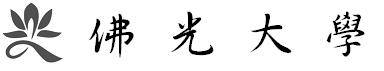 提前復學申請表※說明：（一）休學生不得申請在學期中復學。（二）復學時仍應在原肄業之學系相銜接之年級肄業。（三）休學時，學期尚未結束者，復學時不得申請補考。（四）尚未復學時不得申請學位考試與在學證明。（五）申請提前復學之學生應親自辦理，倘若無法到校辦理，得撰寫委託書由家人代辦之。學生姓名學號系所學系研究所學系研究所聯絡電話原申請休學期間自民國     年     月至民國     年     月自民國     年     月至民國     年     月自民國     年     月至民國     年     月自民國     年     月至民國     年     月自民國     年     月至民國     年     月申    請復學日期申請於        學年度第          學期復學申請於        學年度第          學期復學申請於        學年度第          學期復學申請於        學年度第          學期復學申請於        學年度第          學期復學註冊通知寄達地址□□□□□（請填寫郵遞區號）□□□□□（請填寫郵遞區號）□□□□□（請填寫郵遞區號）□□□□□（請填寫郵遞區號）□□□□□（請填寫郵遞區號）申請人學生年   月   日（簽章）學生年   月   日（簽章）家長（學生若已成年免簽）年   月   日（簽章）家長（學生若已成年免簽）年   月   日（簽章）家長（學生若已成年免簽）年   月   日（簽章）系所系所承辦人系所承辦人系主任（所長）系主任（所長）系主任（所長）系所核准註冊與課務組經辦人註冊與課務組組長註冊與課務組組長註冊與課務組組長教務長核准